Виконавчий комітет Нетішинської міської радиХмельницької областіР О З П О Р Я Д Ж Е Н Н Я02.03.2023					Нетішин			        № 49/2023-рПро надання часткової компенсації вартості генераторів в умовах воєнного стануВідповідно до пункту 20 частини 4 статті 42 Закону України «Про місцеве самоврядування в Україні, рішення тридцять першої (позачергової) сесії Нетішинської міської ради VIIІ скликання від 06 грудня 2022 року № 31/1572 «Про програму часткової компенсації вартості генераторів в умовах воєнного стану на 2022-2023 роки», рішення виконавчого комітету Нетішинської міської ради від 08 грудня 2022 року № 441/2022 «Про затвердження порядку часткової компенсації вартості генераторів в умовах воєнного стану» зі змінами, з метою розгляду звернень громадян та суб’єкта господарювання, враховуючи протокол комісії з надання часткової компенсації вартості генераторів за рахунок коштів бюджету Нетішинської міської територіальної громади від 21 лютого 2023 року № 2:1. Надати часткову компенсацію вартості генератора суб’єктам господарювання, згідно з додатком 1.2. Надати часткову компенсацію вартості генератора громадянам, згідно з додатком 2.3. Фінансовому управлінню виконавчого комітету міської ради виділити кошти, відділу бухгалтерського обліку апарату виконавчого комітету Нетішинської міської ради провести виплату за рахунок асигнувань, передбачених у бюджеті Нетішинської міської територіальної громади на часткове відшкодування вартості витрат на закупівлю нових генераторів.4. Контроль за виконанням цього розпорядження покласти на секретаря міської ради Івана Романюка.Міський голова							Олександр СУПРУНЮК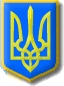 